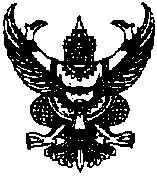   ประกาศองค์การบริหารส่วนตำบลสวนหลวง    เรื่อง  สอบราคาจัดซื้อธงชาติ ธงตราสัญลักษณ์ 84  พรรษา   ***************************ด้วยองค์การบริหารส่วนตำบลสวนหลวง มีความประสงค์ที่จะสอบราคาซื้อธงชาติไทย  ธงตราสัญลักษณ์ 84  พรรษา  (รูปกระต่าย)  ขนาด 40x60  ซม.  และธงตราสัญลักษณ์ 84  พรรษา  (รูปกระต่าย) ขนาด 60x90 ซม.  รวมเงินทั้งสิ้น  271,000  บาท  ( สองแสนเจ็ดหมื่นหนึ่งพันบาทถ้วน)     โดยตั้งจ่ายจากเงินจ่ายขาดสะสม   มีรายละเอียดประกอบด้วย  ดังนี้ ธงชาติไทย  จำนวน  3.350  ผืนธงตราสัญลักษณ์  84  พรรษา (รูปกระต่าย)  ขนาด 40x60  ซม. จำนวน 3,350  ผืนธงตราสัญลักษณ์  84  พรรษา (รูปกระต่าย)  ขนาด 40x60  ซม. จำนวน 50  ผืน                ราคากลาง 271,000.- บาท  (สองแสนเจ็ดหมื่นหนึ่งพันบาทถ้วน) ราคากลางของทางราชการดังกล่าวไม่ถือว่าผูกพันที่ผู้เสนอราคาจะต้องพิจารณาไปตามนั้น และจะนำราคากลางของทางราชการมาปฏิเสธความรับผิดชอบหรือเรียกร้องค่าก่อสร้างในภายหลังไม่ได้                ผู้มีสิทธิเสนอราคาจะต้องมีคุณสมบัติดังต่อไปนี้              1. เป็นผู้มีอาชีพขายพัสดุที่สอบราคาซื้อดังกล่าว              2. ผู้มีสิทธิเสนอราคาจะต้องเป็นนิติบุคคล หรือบุคคลธรรมดา ผู้มีอาชีพขายสิ่งของที่สอบราคาดังกล่าว และไม่เป็นผู้ถูกแจ้งเวียนชื่อผู้ทิ้งงานของทางราชการ รัฐวิสาหกิจหรือหน่วยงานบริหารราชการส่วนท้องถิ่นในขณะที่ยื่นซองสอบราคา  	    3.ไม่เป็นผู้ได้รับเอกสิทธิ์หรือความคุ้มกัน  ซึ่งอาจปฏิเสธไม่ยอมขึ้นศาลไทย เว้นแต่รัฐบาลของผู้เสนอราคาได้มีคำสั่งให้สละสิทธิ์ความคุ้มกันเช่นว่านั้น              4.ไม่เป็นผู้มีผลประโยชน์ร่วมกันกับผู้เสนอราคารายอื่น ที่เข้าเสนอราคา ให้แก่องค์การบริหารส่วนตำบลสวนหลวง ณ  วันประกาศสอบราคา  หรือไม่เป็นผู้กระทำการอันเป็นการขัดขวางการแข่งขันราคาอย่างเป็นธรรมในการสอบราคาซื้อครั้งนี้	    ผู้เสนอราคาต้องเสนอราคาติดผนึกเรียบร้อย  จ่าหน้าซองถึงประธานคณะกรรมการเปิดซองสอบราคา  โดยระบุที่หน้าที่ซองว่า “ใบเสนอราคาตามเอกสารสอบราคาซื้อ เลขที่ 5/2554  จัดซื้อธงชาติไทย  ธงตราสัญลักษณ์ 84 พรรษา (ตามเอกสารสอบราคา”  กำหนดยื่นซองสอบราคาในวันที่  11-26  กรกฎาคม  2554  โดยมีรายละเอียดดังนี้ยื่นซองสอบราคา  ในวันที่  11-26  เดือนกรกฎาคม  พ.ศ.2554  ในวันเวลาราชการ  (08.30-16.30  น.)  ณ งานพัสดุ  ส่วนการคลัง  องค์การบริหารส่วนตำบลสวนหลวง  อำเภอเฉลิมพระเกียรติ  จังหวัดนครศรีฯ		ยื่นซองสอบราคา  ในวันที่  27  เดือนกรกฎาคม  พ.ศ.2554  ระหว่างเวลา  08.30-16.30  น.  ณ  ศูนย์รวมข้อมูลข่าวสารการซื้อหรือการจ้างขององค์การบริหารส่วนตำบลระดับอำเภอ (สำนักงานท้องถิ่นอำเภอเฉลิมพระเกียรติ)		กำหนดเปิดซองสอบราคาในวันที่  28  เดือนกรกฎาคม  พ.ศ.2554 ตั้งแต่เวลา  10.00  น.  ณ  ศูนย์รวมข้อมูลข่าวสารการซื้อหรือการจ้างขององค์การบริหารส่วนตำบลระดับอำเภอ (สำนักงานท้องถิ่นอำเภอเฉลิมพระเกียรติ)	     ผู้สนใจติดต่อขอซื้อเอกสารสอบราคาในราคาชุดละ 1,000 บาท (หนึ่งพันบาทถ้วน)                  ได้ที่องค์การบริหารส่วนตำบลสวนหลวง ระหว่างวันที่   11-26   เดือนกรกฎาคม พ.ศ. 2554    ในทุกวันทำการ  ระหว่างเวลา 09.00 -15.30 น. หรือสอบถามทางโทรศัพท์หมายเลข 0 7536 2571 ต่อ  15   และหมายเลข  0 7536 2177     หรือ www.abtsuanluang.go.th  		ผู้ที่ไม่ซื้อเอกสารสอบราคาไม่มีสิทธิยื่นซองสอบราคา จึงประกาศมาเพื่อทราบโดยทั่วกัน			  	           ประกาศ  ณ  วันที่  7  เดือนกรกฎาคม  พ.ศ. 2554							องอาจ  หนูทองแก้ว       			                    						       (นายองอาจ  หนูทองแก้ว)                                                                       นายกองค์การบริหารส่วนตำบลสวนหลวงย